University of Management & TechnologySchool of Science Department of Chemistry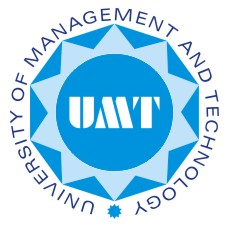      Advanced Organic Chemistry CH-509Lecture plan (Fall 2020)                University of Management & Technology                        School of Science                       Department of Chemistry                University of Management & Technology                        School of Science                       Department of Chemistry                University of Management & Technology                        School of Science                       Department of Chemistry                University of Management & Technology                        School of Science                       Department of Chemistry                University of Management & Technology                        School of Science                       Department of ChemistryCH 509 Advanced Organic Chemistry CH 509 Advanced Organic Chemistry CH 509 Advanced Organic Chemistry CH 509 Advanced Organic Chemistry CH 509 Advanced Organic Chemistry Resource personDr Ayesha MohyuddinCredit HoursCredit Hours3Course DescriptionModern organic chemistry is often viewed as involving hundreds of individual reactions. Each of these reactions has its own particular advantages and disadvantages. At first glance it would appear to be an impossible task to grasp even a fraction of the information known about these reactions, especially in a one-semester class. Fortunately, however, many of these reactions can be understood in the context of a few fundamental principles. An understanding of these principles can allow the chemist to develop methods for what kinds of transformations can be done, for how chemical reactions can be controlled, and for how chemistry can be used to selectively piece together molecules with a wide range of architectural diversity. In this course, the synthesis of several complex organic molecules will be examined. These molecules will provide a backdrop for exploring the factors that govern particular transformations within a synthetic sequence, as well as the choice of the overall synthetic route itself. Modern organic chemistry is often viewed as involving hundreds of individual reactions. Each of these reactions has its own particular advantages and disadvantages. At first glance it would appear to be an impossible task to grasp even a fraction of the information known about these reactions, especially in a one-semester class. Fortunately, however, many of these reactions can be understood in the context of a few fundamental principles. An understanding of these principles can allow the chemist to develop methods for what kinds of transformations can be done, for how chemical reactions can be controlled, and for how chemistry can be used to selectively piece together molecules with a wide range of architectural diversity. In this course, the synthesis of several complex organic molecules will be examined. These molecules will provide a backdrop for exploring the factors that govern particular transformations within a synthetic sequence, as well as the choice of the overall synthetic route itself. Modern organic chemistry is often viewed as involving hundreds of individual reactions. Each of these reactions has its own particular advantages and disadvantages. At first glance it would appear to be an impossible task to grasp even a fraction of the information known about these reactions, especially in a one-semester class. Fortunately, however, many of these reactions can be understood in the context of a few fundamental principles. An understanding of these principles can allow the chemist to develop methods for what kinds of transformations can be done, for how chemical reactions can be controlled, and for how chemistry can be used to selectively piece together molecules with a wide range of architectural diversity. In this course, the synthesis of several complex organic molecules will be examined. These molecules will provide a backdrop for exploring the factors that govern particular transformations within a synthetic sequence, as well as the choice of the overall synthetic route itself. Modern organic chemistry is often viewed as involving hundreds of individual reactions. Each of these reactions has its own particular advantages and disadvantages. At first glance it would appear to be an impossible task to grasp even a fraction of the information known about these reactions, especially in a one-semester class. Fortunately, however, many of these reactions can be understood in the context of a few fundamental principles. An understanding of these principles can allow the chemist to develop methods for what kinds of transformations can be done, for how chemical reactions can be controlled, and for how chemistry can be used to selectively piece together molecules with a wide range of architectural diversity. In this course, the synthesis of several complex organic molecules will be examined. These molecules will provide a backdrop for exploring the factors that govern particular transformations within a synthetic sequence, as well as the choice of the overall synthetic route itself. Expected OutcomesThis course will develop the students’ ability to perform a wide variety of organic reactions with an emphasis on theory and reaction mechanisms. After completing this course students will be able to:To understand how different experimental techniques are used to elucidate organic reaction mechanisms To become more familiar with the three main mechanistic classes (polar, radical, pericyclic) of organic reactions. To understand the key issues involved in organic synthesis Employ the knowledge of organic syntheses for researchUtilize their skills to understand the mechanisms involving preparation of various types of pharmaceutical and industrial products regarding their career perspectiveThis course will develop the students’ ability to perform a wide variety of organic reactions with an emphasis on theory and reaction mechanisms. After completing this course students will be able to:To understand how different experimental techniques are used to elucidate organic reaction mechanisms To become more familiar with the three main mechanistic classes (polar, radical, pericyclic) of organic reactions. To understand the key issues involved in organic synthesis Employ the knowledge of organic syntheses for researchUtilize their skills to understand the mechanisms involving preparation of various types of pharmaceutical and industrial products regarding their career perspectiveThis course will develop the students’ ability to perform a wide variety of organic reactions with an emphasis on theory and reaction mechanisms. After completing this course students will be able to:To understand how different experimental techniques are used to elucidate organic reaction mechanisms To become more familiar with the three main mechanistic classes (polar, radical, pericyclic) of organic reactions. To understand the key issues involved in organic synthesis Employ the knowledge of organic syntheses for researchUtilize their skills to understand the mechanisms involving preparation of various types of pharmaceutical and industrial products regarding their career perspectiveThis course will develop the students’ ability to perform a wide variety of organic reactions with an emphasis on theory and reaction mechanisms. After completing this course students will be able to:To understand how different experimental techniques are used to elucidate organic reaction mechanisms To become more familiar with the three main mechanistic classes (polar, radical, pericyclic) of organic reactions. To understand the key issues involved in organic synthesis Employ the knowledge of organic syntheses for researchUtilize their skills to understand the mechanisms involving preparation of various types of pharmaceutical and industrial products regarding their career perspectiveReference book(s)Smith, M. B., “March’s Advanced Organic Chemistry: Reactions, Mechanisms, and Structure”, 7th ed., John-Wiley & Sons, Inc., (2013).Solomons, T. W. G. and Fryhle, C. B., “Organic Chemistry”, 10th ed., John-Wiley & Sons, Inc., (2011)Morrison, R.T. and Boyd, R. N., “Organic Chemistry”, 6th ed., Prentice Hall, New Jersey, (1992).Sykes, P., A Guide Book to Mechanism in Organic Chemistry, 6th ed., Pearson Education, (1986). Carey, F. A. and Giuliano, R. M., Organic Chemistry, 9th ed., McGraw-Hill Education, (2013)Smith, M. B., “March’s Advanced Organic Chemistry: Reactions, Mechanisms, and Structure”, 7th ed., John-Wiley & Sons, Inc., (2013).Solomons, T. W. G. and Fryhle, C. B., “Organic Chemistry”, 10th ed., John-Wiley & Sons, Inc., (2011)Morrison, R.T. and Boyd, R. N., “Organic Chemistry”, 6th ed., Prentice Hall, New Jersey, (1992).Sykes, P., A Guide Book to Mechanism in Organic Chemistry, 6th ed., Pearson Education, (1986). Carey, F. A. and Giuliano, R. M., Organic Chemistry, 9th ed., McGraw-Hill Education, (2013)Smith, M. B., “March’s Advanced Organic Chemistry: Reactions, Mechanisms, and Structure”, 7th ed., John-Wiley & Sons, Inc., (2013).Solomons, T. W. G. and Fryhle, C. B., “Organic Chemistry”, 10th ed., John-Wiley & Sons, Inc., (2011)Morrison, R.T. and Boyd, R. N., “Organic Chemistry”, 6th ed., Prentice Hall, New Jersey, (1992).Sykes, P., A Guide Book to Mechanism in Organic Chemistry, 6th ed., Pearson Education, (1986). Carey, F. A. and Giuliano, R. M., Organic Chemistry, 9th ed., McGraw-Hill Education, (2013)Smith, M. B., “March’s Advanced Organic Chemistry: Reactions, Mechanisms, and Structure”, 7th ed., John-Wiley & Sons, Inc., (2013).Solomons, T. W. G. and Fryhle, C. B., “Organic Chemistry”, 10th ed., John-Wiley & Sons, Inc., (2011)Morrison, R.T. and Boyd, R. N., “Organic Chemistry”, 6th ed., Prentice Hall, New Jersey, (1992).Sykes, P., A Guide Book to Mechanism in Organic Chemistry, 6th ed., Pearson Education, (1986). Carey, F. A. and Giuliano, R. M., Organic Chemistry, 9th ed., McGraw-Hill Education, (2013)Grading PolicyQuizzes                                          10% Assignments:                                 5% Case study                                     5%Presentation                                   5%Quizzes                                          10% Assignments:                                 5% Case study                                     5%Presentation                                   5%Midterm:                                           25%    Final Exam:                                      50%Students with less than 80% attendance will be awarded SA gradeMidterm:                                           25%    Final Exam:                                      50%Students with less than 80% attendance will be awarded SA gradeWeekTOPICS1Mechanism & Reactions: Reduction2Mechanism & Reactions: Oxidation3Conformational isomerism: In open chain system, In six membered rings, Ring strain and reaction mechanism4Stereochemistry: Nomenclature and Configuration of Chiral compounds, , Molecules with more than one stereocenters, Method of resolution, Asymmetric synthesis5Geometric Isomerism: In double bond, In monocyclic Compounds, In fused and bridged ring structure, stereospecific and stereoselective syntheses6Carbocations & Carbanions: Naming, Stability, Structure, Generation & Reactions7Free radicals & Carbenes: Stability, Structure, Generation & Reactions8Nucleophilic Rearrangements: Wagner-Meerwein; Pinacol; Semipinacol; Tiffeneau-Demjanov; Benzil-Benzilic Acid; Beckmann; Baeyer-Villiger9MID TERM10Electrophilic Rearrangements: Favorskii; Stevens; Sommelet–Hauser; Wittig; Fries.11Free Radical Rearrangements: Hunsdiecker; Barton Decarboxylation; Sandmeyer; Kolbe electrolysis; Gomberg–Bachmann.12Aliphatic and Aromatic Nucleophilic Substitution reactions: Mechanism, SN2, SN1, SNi, Ion pairs, Allylic Rearangements13Aromatic Electrophilic Substitution reactions: Mechanism, SE1, Ortho/Para ratio, Ipso Attack, Orientation in ring system14Aliphatic Electrophilic Substitution reactions: Mechanism, SE2, SEi, Reactivity15Elimination reactions: Mechanism, E2, E1, E1cB, E2C, Regiochemistry of Double bond16Overview of the Elimination and Substitution Reactions